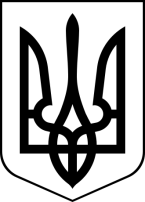 БРОСКІВСЬКИЙ ЗАКЛАД  ЗАГАЛЬНОЇ СЕРЕДНЬОЇ ОСВІТИСАФ'ЯНІВСЬКОЇ СІЛЬСЬКОЇ РАДИІЗМАЇЛЬСЬКОГО РАЙОНУ ОДЕСЬКОЇ ОБЛАСТІН А К А З  23.08.2022                                                                                                     № 87/О                                                                                                    Про організацію та проведення педагогічної ради №1 Відповідно до плану роботи, з метою якісної підготовки до 2022/2023навчального року, здійснення всебічного аналізу підсумків розвитку освіти у закладі у 2021/2022 навчальному році, визначення завдань, спрямованих на реалізацію додаткових заходів щодо підвищення якості освіти та пріоритети розвитку у 2022/2023 навчальному році, організованого проведення педагогічної радиН А К А З У Ю:       1. Провести 31  серпня 2022 року педагогічну раду «Підсумок-перспектива»  з порядком денним: 1.1. Про підсумки роботи навчального закладу за 2021-2022 навчальний рік та завдання педагогічного колективу щодо підвищення якості освітнього процесу у 2022/2023 навчальному році. /Директор/. 1.2. Про погодження  річного плану роботи школи на 2022/2023 навчальний рік та освітніх програм. /ЗДНВР/1.3.     Про режим роботи навчального закладу у 2022-2023 навчальному році. /Директор/.1.4.     Про  особливості викладання навчальних предметів у 2022/2023 навчальному році.                                                            Голови методичних об’єднань1.5. Про оцінювання навчальних досягнень учнів 1-11 класів у  2022/2023 навчальному році./ЗДНВР, голови методичного об’єднання/. 1.6. Про організацію інклюзивного навчання з учнями школи у 2022/2023 навчальному році. /ЗДНВР/.1. 7. Про затвердження плану роботи бібліотеки, роботи соціально-психологічної служби, виховної роботи, модулів з фізкультури та трудового навчання. /Бібліотекар РУСНАК Любов, психолог ПРОСКУРІНА І. В., соціальний педагог МАЛАХОВА М. В., вчителі фізкультури та трудового навчання,  ЗДВР./1. 8. Про затвердження проєкту соціального паспорту школи./Соціальний педагог/.1. 9. Про  доцільність проведення навчальних екскурсій та навчальної практики у 2022/2023 навчальному році. /ЗДНВР/.2.   Відповідальним за педагогічну раду підготувати виступи та матеріали до проекту рішень. /До 29.08.2022 р./    3.  Контроль за виконанням наказу з проведення педагогічної ради покласти на директора Бросківського ЗЗСО А. П.Водзяновську.В. о. директора                                                                         Наталія ЛЕПСЬКА  З наказом ознайомлені :Водзяновська А. П._______Проскуріна А. П.__________Малахова М. В. __________